VALDOSTA STATE UNIVERSITY      DEPARTMENT OF ART & DESIGN      DRAWING IART 1010 Drawing I								Dr. Selena NawrockiProject: Value / High Contrast with Charcoal (Chiaroscuro)	Drawing Principle:	White under brilliant illumination is the lightest possible value – black in shadow is the darkest tone.  In between these values is a full-range of intermediate grays.  Chiaroscuro is the use of strong contrasts between light and dark.Procedure:Establish a high contrast (black & white) drawing using charcoal.  Line may be used to support the tone, but the emphasis should be on value.  Materials:Strathmore 400 Series or Charcoal drawing paper (18” x 24”), Charcoal, blending stump, chamois cloth, cotton balls, Q-tipsEvaluation:	The project will be graded on originality, pictorial composition, technical achievement, craftsmanship, and a professional presentation.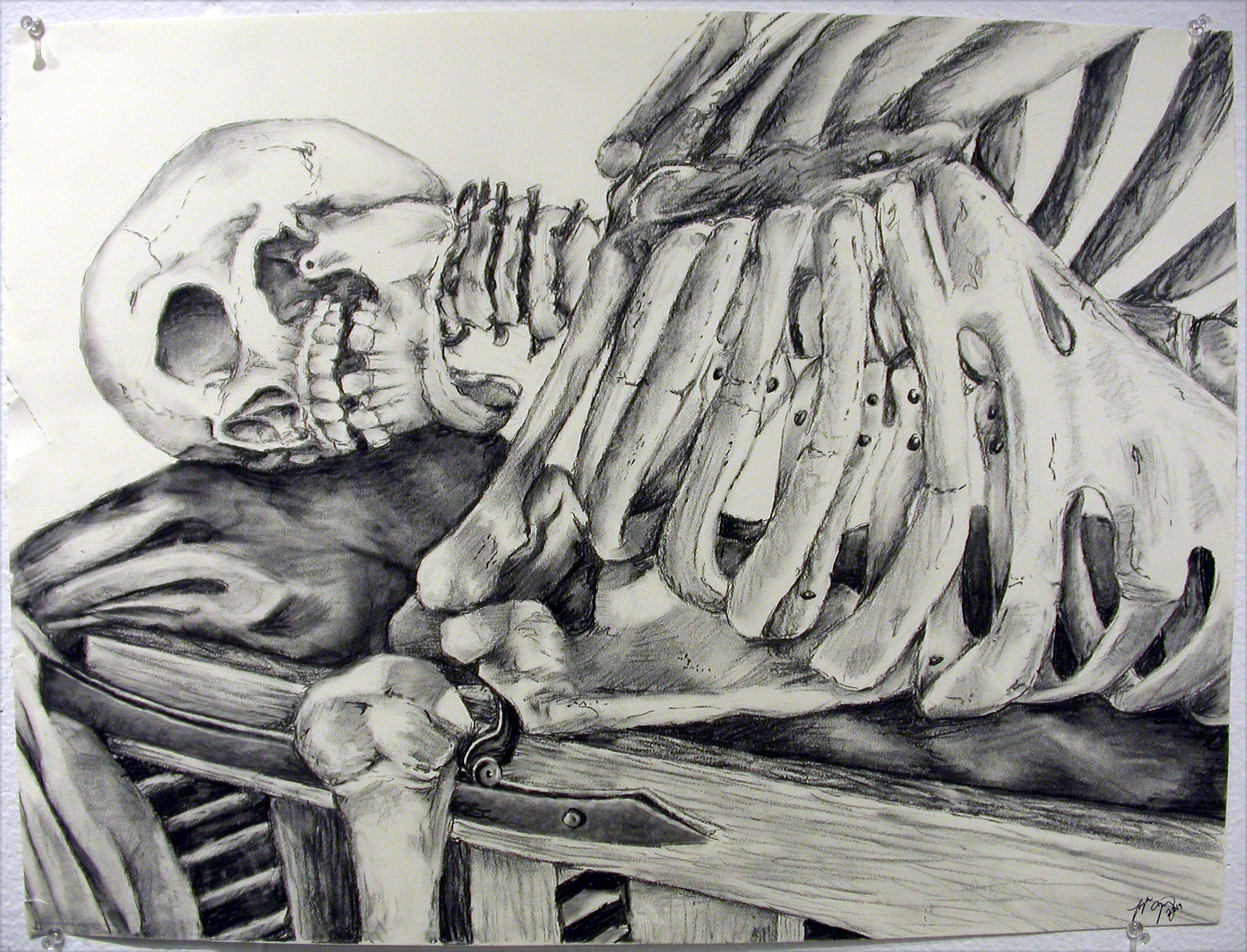 Drawing by student, Taylor Gray STATE UNIVERSITY      DEPARTMENT OF ART & DESIGN      DRAWING IART 1010 Drawing I								Dr. Selena NawrockiProject: Value / High Contrast with Charcoal (Chiaroscuro)	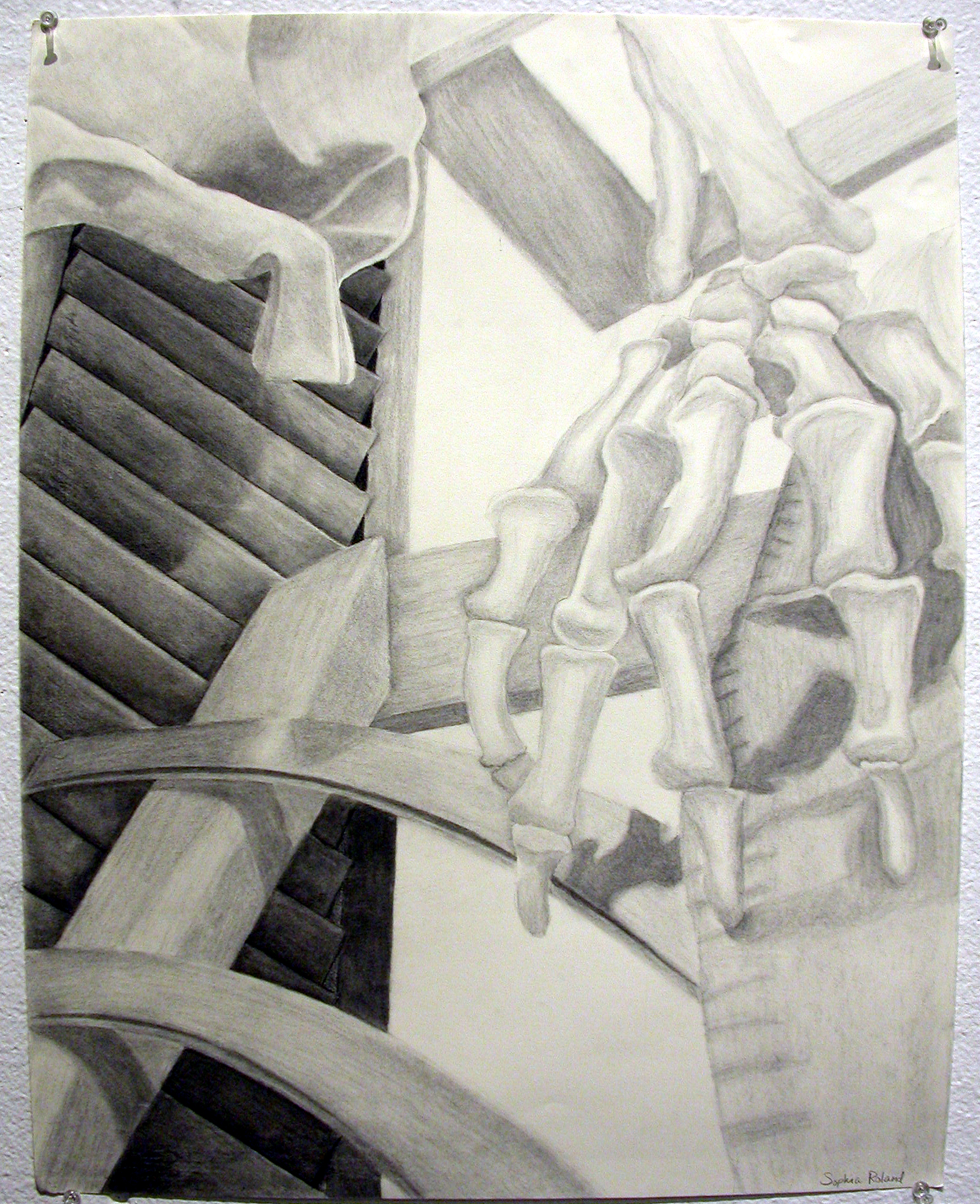 Drawing by student, Sophia Roland